CueシートNo118の幕張ICの通過方法について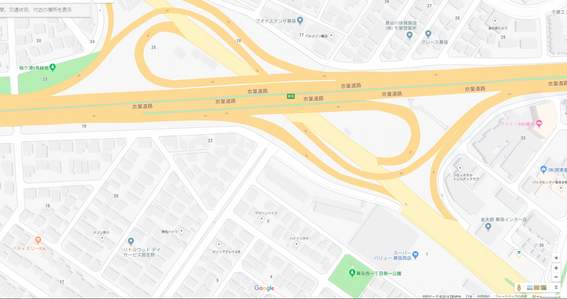 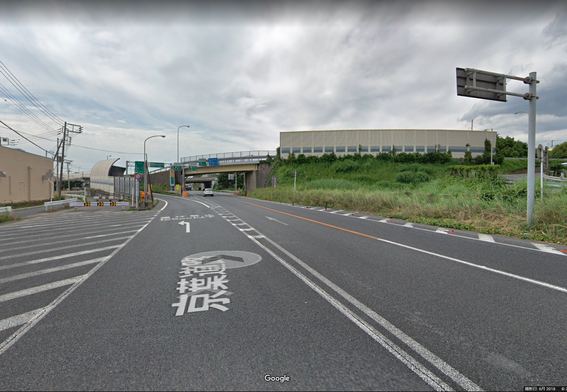 